VERBALE SEDUTA COLLEGIO REVISORI DEI CONTIGiovedì 28 aprile 2022 ore 13presso Ordine medici chirurghi e odontoiatri di ModenaP.le Boschetti n.8Il giorno giovedì 28.4.2022 – ore 13 - si è riunito il Collegio Revisori dei Conti in modalità videoconferenzaSono presenti:	Il Collegio dei RevisoriPRESIDENTE		Dott.ssa Elena Bulgarelli		     		 si [ x   ]          no [   ]COMPONENTE		Dott. Riccardo Guidetti		        		 si [ x   ]	no [   ]COMPONENTE		Prof. 		Luca		Giannetti         		 si [ x   ]	no [   ]Assiste alla verifica la Dott.ssa Federica Ferrari, nella sua veste di responsabile amministrativa dell’Ordine.Ordine del giorno:Accertamenti e controlli contabili primo trimestre;Varie ed eventuali.1. Accertamenti e controlli contabili al 31/3/2021Controllo saldo bancario e di cassaSi procede al controllo della corrispondenza del saldo di cassa e saldo di banca con la contabilità esaminando i prospetti allegati che giustificano gli scostamenti per motivi di differente valuta.  Alla data del 31/3/2022 il saldo di tesoreria (c/c 22412 presso Banca popolare dell’Emilia sede di Modena) risulta € 1.037.656,67 mentre il saldo contabile risulta di € 1.036.038,74. Lo scostamento è di € 1.617,93 ed è giustificato come segueAlla data del 31.3.2022 il saldo del c/c del TFR del personale  (c/c 1456803 presso Banca popolare dell’Emilia sede di Modena) risulta € 236.038,37.In cassa al 31.3.2022 tra scontrini e contanti in cassa vi è un totale di  € 1.500,00.Controllo adempimenti fiscali e versamentiSi rileva che nel corso del primo trimestre 2022 sono stati effettuati i pagamenti a mezzo intermediario abilitato STUDIO BERGAMINI PAOLO dei seguenti modello F24 a norma di Legge:17/1/2022 modello F24 di € 1.381,40 per iva da SPLIT PAYMENT mese di dicembre 202116/2/2022 modello F24 di € 2.573,28 per iva da SPLIT PAYMENT mese di gennaio 202216/3/2022 modello F24 di € 2.884,29per iva da SPLIT PAYMENT mese di febbraio 2022Si rileva che nel corso del primo trimestre 2022 sono stati effettuati i pagamenti a mezzo intermediario abilitato STUDIO BONUCCI E MONTANARI dei seguenti modello F24 a norma di Legge:17/1/2022 modello F24 di € 16.771,84 per IRPEF, contributi previdenziali, IRAP, addizionale regionale e addizionali comunali sia per collaboratori che personale dipendente - dicembre 202116/2/2022 modello F24 di € 17.577,61 per IRPEF, contributi previdenziali, IRAP, addizionale regionale e addizionali comunali sia per collaboratori che personale dipendente – gennaio 202216/3/2022 modello F24 di € 20.225,48 per IRPEF, contributi previdenziali, IRAP, addizionale regionale e addizionali comunali sia per collaboratori che personale dipendente- febbraio 2022Si verifica che relativamente agli adempimenti fiscali effettuati nel periodo 01/01-31/03/2022 sono state inviate le dichiarazioni CU 2022 sia al personale dipendente sia a collaboratori vari elaborate da STUDIO BONUCCI e MONTANARI e inviati ai destinatari tramite PEC o consegnate con rilascio di ricevuta firmata. Le Certificazioni Uniche sono state inviate telematicamente dall’intermediario in data 14/3/2022 e 15/3/2022 (Marazzi) con protocollo 22031417055768019.Controllo dei pagamenti effettuati nel periodo 01/01-31/01/2022 in conformità con i mandati di pagamento deliberati dal Consiglio DirettivoIl Collegio procede al controllo a campione dei principali mandati di pagamento eseguiti nel periodo 01/01/2021-31/03/2022 i quali risultano conformi alle delibere del Consiglio Direttivo e al preventivo di spesa stimato nel bilancio preventivo 2022.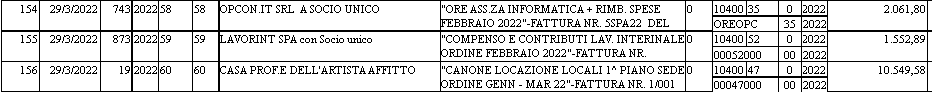 MANDATO 140 DEL 25.3.2022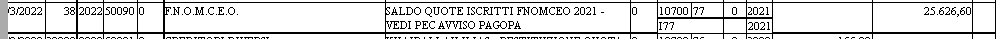 Controllo sullo stato degli incassi delle quote associative e azioni svolte per il recupero dei morosi. Il Collegio viene aggiornato sulla situazione degli incassi delle quote associative da parte degli iscritti e delle posizioni pendenti mediante appositi prospetti elaborati dall’ufficio amministrativo dell’Ordine, nonché delle relative procedure attuate per il recupero degli importi da parte dei soggetti morosi.A tal fine si rileva che per gli iscritti che non hanno pagato la quota per il 2019 sono n.25 per € 3.537,72 e sono state emesse le cartelle esattoriali. Per il 2020 n. 102 per 13.569,79. Per entrambi gli anni sono  state inviate lettere mail di sollecito  (per coloro che non hanno ancora la PEC) con invito a saldare la cartella esattoriale già emessa da Agenzia Entrate Riscossioni con codice tributo 540. Per l’anno 2021 mancano ancora 244 quote per un importo di 36.406,53. Per il 2022 mancano ancora 699 quote per un importo di € 100.860,00.Varie ed eventualiSi prende atto che il fondo accessorio del personale dipendente è stato stabilmente adeguato ai sensi del contratto collettivo nazionale  2016-2018 vigente ai sensi dell’art. 76 c.3 lettere b) e c) e comma 4 lettera d) degli importi di retribuzione individuale di anzianità e indennità di ente del personale cessato dal servizio e differenziale stipendiale art 77.Letto e sottoscrittoDr.ssa Elena Bulgarelli  ………………………………………..(Presidente)Prof. Luca Giannetti     ………………………………………. (componente effettivo)Dr. Riccardo Guidetti   ……………………………………….(componente effettivo)DIFFERENZA SALDO ORDINE / SALDO BANCA PER PROVVISORI DI FINE ANNO DA REGOLARIZZARE CON MANDATI E REVERSALI NEL 2022DIFFERENZA SALDO ORDINE / SALDO BANCA PER PROVVISORI DI FINE ANNO DA REGOLARIZZARE CON MANDATI E REVERSALI NEL 2022CAUSALEIMPORTO EMESSOREVERSALI GIA' FATTE CHE LA BANCA NON HA ANCORA CONTABILIZZATO-288,50MANDATI GIA' FATTI CHE LA BANCA NON HA ANCORA CONTABILIZZATO 1.750,70INCASSO DEL 31/03 NON ANCORA CONTABILIZZATO155,73TOTALE1.617,93